    宜蘭縣五結鄉學進國民小學 教學活動設計單(授課者填寫） 107.08修訂宜蘭縣五結鄉學進國民小學 教學觀察前會談記錄表   107.08修訂      時間： 111 年  10 月 28 日 14:00    地點： 四孝教室         教學者： 吳淑霞     與談者：  簡淑媛                         宜蘭縣五結鄉學進國民小學  教學觀察紀錄表        107.08修訂一、檢核指標達成度： 二、學生課堂觀察紀實三、回饋與建議事項宜蘭縣五結鄉學進國民小學  校長及教師公開授課自評表(授課者填寫）107.08修訂附錄-6                  宜蘭縣五結鄉學進國民小學 教學觀察後會談記錄表   107.08修訂授課教師姓名：          吳淑霞      　任教科目：    國語         　 上課班級：  四忠             觀   察   者：          簡淑媛                 　觀察日期、節次：  111.11.　２                 觀察後會議時間：111年 11  月  4  日 下   午 1 時10 分     紀錄:    吳淑霞                 附錄-7                                        宜蘭縣五結鄉學進國民小學                  公開授課學習活動照片(觀課者協助拍攝）    107.08修訂授課教師吳淑霞核心素養國-E-A3	運用國語文充實生活經驗，學習有步驟的規劃活動和解決問題，並探索多元知能，培養創新精神，以增進生活適應力。國-E-B2	理解網際網路和資訊科技對學習的重要性，藉以擴展語文學習的範疇，並培養審慎使用各類資訊的能力。國-E-C2	與他人互動時，能適切運用語文能力表達個人想法，理解與包容不同意見，樂於參與學校及社區活動，體會團隊合作的重要性。國-E-A3	運用國語文充實生活經驗，學習有步驟的規劃活動和解決問題，並探索多元知能，培養創新精神，以增進生活適應力。國-E-B2	理解網際網路和資訊科技對學習的重要性，藉以擴展語文學習的範疇，並培養審慎使用各類資訊的能力。國-E-C2	與他人互動時，能適切運用語文能力表達個人想法，理解與包容不同意見，樂於參與學校及社區活動，體會團隊合作的重要性。國-E-A3	運用國語文充實生活經驗，學習有步驟的規劃活動和解決問題，並探索多元知能，培養創新精神，以增進生活適應力。國-E-B2	理解網際網路和資訊科技對學習的重要性，藉以擴展語文學習的範疇，並培養審慎使用各類資訊的能力。國-E-C2	與他人互動時，能適切運用語文能力表達個人想法，理解與包容不同意見，樂於參與學校及社區活動，體會團隊合作的重要性。國-E-A3	運用國語文充實生活經驗，學習有步驟的規劃活動和解決問題，並探索多元知能，培養創新精神，以增進生活適應力。國-E-B2	理解網際網路和資訊科技對學習的重要性，藉以擴展語文學習的範疇，並培養審慎使用各類資訊的能力。國-E-C2	與他人互動時，能適切運用語文能力表達個人想法，理解與包容不同意見，樂於參與學校及社區活動，體會團隊合作的重要性。授課年級四年忠班核心素養國-E-A3	運用國語文充實生活經驗，學習有步驟的規劃活動和解決問題，並探索多元知能，培養創新精神，以增進生活適應力。國-E-B2	理解網際網路和資訊科技對學習的重要性，藉以擴展語文學習的範疇，並培養審慎使用各類資訊的能力。國-E-C2	與他人互動時，能適切運用語文能力表達個人想法，理解與包容不同意見，樂於參與學校及社區活動，體會團隊合作的重要性。國-E-A3	運用國語文充實生活經驗，學習有步驟的規劃活動和解決問題，並探索多元知能，培養創新精神，以增進生活適應力。國-E-B2	理解網際網路和資訊科技對學習的重要性，藉以擴展語文學習的範疇，並培養審慎使用各類資訊的能力。國-E-C2	與他人互動時，能適切運用語文能力表達個人想法，理解與包容不同意見，樂於參與學校及社區活動，體會團隊合作的重要性。國-E-A3	運用國語文充實生活經驗，學習有步驟的規劃活動和解決問題，並探索多元知能，培養創新精神，以增進生活適應力。國-E-B2	理解網際網路和資訊科技對學習的重要性，藉以擴展語文學習的範疇，並培養審慎使用各類資訊的能力。國-E-C2	與他人互動時，能適切運用語文能力表達個人想法，理解與包容不同意見，樂於參與學校及社區活動，體會團隊合作的重要性。國-E-A3	運用國語文充實生活經驗，學習有步驟的規劃活動和解決問題，並探索多元知能，培養創新精神，以增進生活適應力。國-E-B2	理解網際網路和資訊科技對學習的重要性，藉以擴展語文學習的範疇，並培養審慎使用各類資訊的能力。國-E-C2	與他人互動時，能適切運用語文能力表達個人想法，理解與包容不同意見，樂於參與學校及社區活動，體會團隊合作的重要性。教學領域語文領域學習表現2-II-4	樂於參加討論，提供個人的觀點和意見。5-II-4	掌握句子和段落的意義與主要概念。5-II-8	運用預測、推論、提問等策略，增進對文本的理解。5-II-9覺察自己的閱讀理解情況，適     時調整策略。2-II-4	樂於參加討論，提供個人的觀點和意見。5-II-4	掌握句子和段落的意義與主要概念。5-II-8	運用預測、推論、提問等策略，增進對文本的理解。5-II-9覺察自己的閱讀理解情況，適     時調整策略。2-II-4	樂於參加討論，提供個人的觀點和意見。5-II-4	掌握句子和段落的意義與主要概念。5-II-8	運用預測、推論、提問等策略，增進對文本的理解。5-II-9覺察自己的閱讀理解情況，適     時調整策略。2-II-4	樂於參加討論，提供個人的觀點和意見。5-II-4	掌握句子和段落的意義與主要概念。5-II-8	運用預測、推論、提問等策略，增進對文本的理解。5-II-9覺察自己的閱讀理解情況，適     時調整策略。教學單元愛閱讀一學習表現2-II-4	樂於參加討論，提供個人的觀點和意見。5-II-4	掌握句子和段落的意義與主要概念。5-II-8	運用預測、推論、提問等策略，增進對文本的理解。5-II-9覺察自己的閱讀理解情況，適     時調整策略。2-II-4	樂於參加討論，提供個人的觀點和意見。5-II-4	掌握句子和段落的意義與主要概念。5-II-8	運用預測、推論、提問等策略，增進對文本的理解。5-II-9覺察自己的閱讀理解情況，適     時調整策略。2-II-4	樂於參加討論，提供個人的觀點和意見。5-II-4	掌握句子和段落的意義與主要概念。5-II-8	運用預測、推論、提問等策略，增進對文本的理解。5-II-9覺察自己的閱讀理解情況，適     時調整策略。2-II-4	樂於參加討論，提供個人的觀點和意見。5-II-4	掌握句子和段落的意義與主要概念。5-II-8	運用預測、推論、提問等策略，增進對文本的理解。5-II-9覺察自己的閱讀理解情況，適     時調整策略。教材來源翰林版國語領域第七冊學習內容Ac-II-4	各類文句的語氣與意義。Ad-II-2	篇章的大意、主旨與簡單結構。Bc-Ⅱ-2	描述、列舉、因果等寫作手法。Bc-Ⅱ-3數據、圖表、圖片、工具      列等輔助說明。Ac-II-4	各類文句的語氣與意義。Ad-II-2	篇章的大意、主旨與簡單結構。Bc-Ⅱ-2	描述、列舉、因果等寫作手法。Bc-Ⅱ-3數據、圖表、圖片、工具      列等輔助說明。Ac-II-4	各類文句的語氣與意義。Ad-II-2	篇章的大意、主旨與簡單結構。Bc-Ⅱ-2	描述、列舉、因果等寫作手法。Bc-Ⅱ-3數據、圖表、圖片、工具      列等輔助說明。Ac-II-4	各類文句的語氣與意義。Ad-II-2	篇章的大意、主旨與簡單結構。Bc-Ⅱ-2	描述、列舉、因果等寫作手法。Bc-Ⅱ-3數據、圖表、圖片、工具      列等輔助說明。教學日期111、11、02學習內容Ac-II-4	各類文句的語氣與意義。Ad-II-2	篇章的大意、主旨與簡單結構。Bc-Ⅱ-2	描述、列舉、因果等寫作手法。Bc-Ⅱ-3數據、圖表、圖片、工具      列等輔助說明。Ac-II-4	各類文句的語氣與意義。Ad-II-2	篇章的大意、主旨與簡單結構。Bc-Ⅱ-2	描述、列舉、因果等寫作手法。Bc-Ⅱ-3數據、圖表、圖片、工具      列等輔助說明。Ac-II-4	各類文句的語氣與意義。Ad-II-2	篇章的大意、主旨與簡單結構。Bc-Ⅱ-2	描述、列舉、因果等寫作手法。Bc-Ⅱ-3數據、圖表、圖片、工具      列等輔助說明。Ac-II-4	各類文句的語氣與意義。Ad-II-2	篇章的大意、主旨與簡單結構。Bc-Ⅱ-2	描述、列舉、因果等寫作手法。Bc-Ⅱ-3數據、圖表、圖片、工具      列等輔助說明。教學設備電子書、投影機、布幕、小白板電子書、投影機、布幕、小白板電子書、投影機、布幕、小白板電子書、投影機、布幕、小白板電子書、投影機、布幕、小白板電子書、投影機、布幕、小白板教學活動設計教學活動設計教學活動設計教學活動設計預期表現時間評量課程名稱:通信方式大不同一、引起動機老師提問:想一想，你曾經使用過哪些方式來和他人聯絡?今天要來學習不同的通信方式其差異？二、主要活動：    老師請學生運用小組合作方式，透過互相討論，從文章中找出線索，紀錄答案。老師提問文章中介紹了哪幾種通信方式?你從哪裡得知的?託付送信、郵寄信件和電子信件。小標題為什麼杜甫會認為「家書抵萬金」呢? 你從第幾段得知的?(第二段)因為杜甫遇到戰亂，在戰亂中，他不知道家人的安危，心中應該非常著急，因此如果能夠收到家人的來信，互道平安，應該非常開心，家書得來不易，所以一封家書能抵萬金。文章中有提到，哪一種的發明改變了人類的通訊方式呢?網際網路的發明。文章中的通信方式，我們可以用哪些部份來比較他們的不同?送信者、花費的時間、年代、優點、缺點請依照第4題的討論結果，將課文中的通信方式的比較做成表格。三、綜合活動1.老師提問:  作者認為網際網路改變了人類的通信方式，縮短了人和人之間的距離。你同意這個說法嗎?為什麼?2.老師總結:    雖然網際網路似乎讓人與人之間的距離縮短了，但因為大家太依賴網際網路，各自滑手機，沉迷在網路世界裡，忘了和身邊的人聊天、溝通，反而讓人與人之間的心靈距離變得更遠了。３．請想一想在閱讀這一篇文章時，是否注意到它的標題、圖片及資訊小站？它們對於你閱讀理解文章有什麼幫助？說一說你的想法。我有注意到除了標題、圖片，這篇文章裡還提供了資訊小站，這些都能幫助我讀懂文章重點和了解專門知識。課程名稱:通信方式大不同一、引起動機老師提問:想一想，你曾經使用過哪些方式來和他人聯絡?今天要來學習不同的通信方式其差異？二、主要活動：    老師請學生運用小組合作方式，透過互相討論，從文章中找出線索，紀錄答案。老師提問文章中介紹了哪幾種通信方式?你從哪裡得知的?託付送信、郵寄信件和電子信件。小標題為什麼杜甫會認為「家書抵萬金」呢? 你從第幾段得知的?(第二段)因為杜甫遇到戰亂，在戰亂中，他不知道家人的安危，心中應該非常著急，因此如果能夠收到家人的來信，互道平安，應該非常開心，家書得來不易，所以一封家書能抵萬金。文章中有提到，哪一種的發明改變了人類的通訊方式呢?網際網路的發明。文章中的通信方式，我們可以用哪些部份來比較他們的不同?送信者、花費的時間、年代、優點、缺點請依照第4題的討論結果，將課文中的通信方式的比較做成表格。三、綜合活動1.老師提問:  作者認為網際網路改變了人類的通信方式，縮短了人和人之間的距離。你同意這個說法嗎?為什麼?2.老師總結:    雖然網際網路似乎讓人與人之間的距離縮短了，但因為大家太依賴網際網路，各自滑手機，沉迷在網路世界裡，忘了和身邊的人聊天、溝通，反而讓人與人之間的心靈距離變得更遠了。３．請想一想在閱讀這一篇文章時，是否注意到它的標題、圖片及資訊小站？它們對於你閱讀理解文章有什麼幫助？說一說你的想法。我有注意到除了標題、圖片，這篇文章裡還提供了資訊小站，這些都能幫助我讀懂文章重點和了解專門知識。課程名稱:通信方式大不同一、引起動機老師提問:想一想，你曾經使用過哪些方式來和他人聯絡?今天要來學習不同的通信方式其差異？二、主要活動：    老師請學生運用小組合作方式，透過互相討論，從文章中找出線索，紀錄答案。老師提問文章中介紹了哪幾種通信方式?你從哪裡得知的?託付送信、郵寄信件和電子信件。小標題為什麼杜甫會認為「家書抵萬金」呢? 你從第幾段得知的?(第二段)因為杜甫遇到戰亂，在戰亂中，他不知道家人的安危，心中應該非常著急，因此如果能夠收到家人的來信，互道平安，應該非常開心，家書得來不易，所以一封家書能抵萬金。文章中有提到，哪一種的發明改變了人類的通訊方式呢?網際網路的發明。文章中的通信方式，我們可以用哪些部份來比較他們的不同?送信者、花費的時間、年代、優點、缺點請依照第4題的討論結果，將課文中的通信方式的比較做成表格。三、綜合活動1.老師提問:  作者認為網際網路改變了人類的通信方式，縮短了人和人之間的距離。你同意這個說法嗎?為什麼?2.老師總結:    雖然網際網路似乎讓人與人之間的距離縮短了，但因為大家太依賴網際網路，各自滑手機，沉迷在網路世界裡，忘了和身邊的人聊天、溝通，反而讓人與人之間的心靈距離變得更遠了。３．請想一想在閱讀這一篇文章時，是否注意到它的標題、圖片及資訊小站？它們對於你閱讀理解文章有什麼幫助？說一說你的想法。我有注意到除了標題、圖片，這篇文章裡還提供了資訊小站，這些都能幫助我讀懂文章重點和了解專門知識。課程名稱:通信方式大不同一、引起動機老師提問:想一想，你曾經使用過哪些方式來和他人聯絡?今天要來學習不同的通信方式其差異？二、主要活動：    老師請學生運用小組合作方式，透過互相討論，從文章中找出線索，紀錄答案。老師提問文章中介紹了哪幾種通信方式?你從哪裡得知的?託付送信、郵寄信件和電子信件。小標題為什麼杜甫會認為「家書抵萬金」呢? 你從第幾段得知的?(第二段)因為杜甫遇到戰亂，在戰亂中，他不知道家人的安危，心中應該非常著急，因此如果能夠收到家人的來信，互道平安，應該非常開心，家書得來不易，所以一封家書能抵萬金。文章中有提到，哪一種的發明改變了人類的通訊方式呢?網際網路的發明。文章中的通信方式，我們可以用哪些部份來比較他們的不同?送信者、花費的時間、年代、優點、缺點請依照第4題的討論結果，將課文中的通信方式的比較做成表格。三、綜合活動1.老師提問:  作者認為網際網路改變了人類的通信方式，縮短了人和人之間的距離。你同意這個說法嗎?為什麼?2.老師總結:    雖然網際網路似乎讓人與人之間的距離縮短了，但因為大家太依賴網際網路，各自滑手機，沉迷在網路世界裡，忘了和身邊的人聊天、溝通，反而讓人與人之間的心靈距離變得更遠了。３．請想一想在閱讀這一篇文章時，是否注意到它的標題、圖片及資訊小站？它們對於你閱讀理解文章有什麼幫助？說一說你的想法。我有注意到除了標題、圖片，這篇文章裡還提供了資訊小站，這些都能幫助我讀懂文章重點和了解專門知識。能專注聆聽能用清晰完整的語句表達自己的想法能積極參與小組討論能從文章中找出答案與組員討論能從文章中找出答案與組員討論能從文章中找出答案與組員討論能由文中，找出不同的通信方式，並加以討論整理能將上一題討論出來的差異加以整理，而製作出表格能專注聆聽能用清晰完整的語句表達自己的想法5分鐘25分鐘10分鐘觀察評量口頭評量小組互動表現實作評量觀察評量口頭評量參考資料:翰林國語科教師手冊參考資料:翰林國語科教師手冊參考資料:翰林國語科教師手冊參考資料:翰林國語科教師手冊參考資料:翰林國語科教師手冊參考資料:翰林國語科教師手冊參考資料:翰林國語科教師手冊觀課者簡淑媛簡淑媛觀課領域國語授課教師   吳淑霞觀課年/班四忠教學單元或名稱教學單元或名稱通信方式大不同通信方式大不同通信方式大不同觀課時間 111年11月２ 日  上午第二節 111年11月２ 日  上午第二節 111年11月２ 日  上午第二節層面檢核重點項目(可依授課狀況自訂其他項目)檢核重點項目(可依授課狀況自訂其他項目)達成度達成度達成度達成度文字敘述層面檢核重點項目(可依授課狀況自訂其他項目)檢核重點項目(可依授課狀況自訂其他項目)值得推薦大致不錯有待調整未呈現文字敘述A課程與教學A1學習目標能清楚呈現ˇ上半節課的節奏較緩慢，讓學生能仔細思考再回答，但等到要討論表格時，明顯時間不夠，導致老師要一直提醒，孩子們才較能具焦討論出並整理成表格。A課程與教學A2學習情境能適當設計ˇ上半節課的節奏較緩慢，讓學生能仔細思考再回答，但等到要討論表格時，明顯時間不夠，導致老師要一直提醒，孩子們才較能具焦討論出並整理成表格。A課程與教學A3教學節奏能流暢掌握ˇ上半節課的節奏較緩慢，讓學生能仔細思考再回答，但等到要討論表格時，明顯時間不夠，導致老師要一直提醒，孩子們才較能具焦討論出並整理成表格。A課程與教學A4上半節課的節奏較緩慢，讓學生能仔細思考再回答，但等到要討論表格時，明顯時間不夠，導致老師要一直提醒，孩子們才較能具焦討論出並整理成表格。A課程與教學A5上半節課的節奏較緩慢，讓學生能仔細思考再回答，但等到要討論表格時，明顯時間不夠，導致老師要一直提醒，孩子們才較能具焦討論出並整理成表格。B班級經營B1秩序常規能有效維持ˇ聽老師講解時秩序良好，但在小組討論時，不時會有幾個孩子的聲音過大，要老師適時提醒。老師會給予學生發表機會，並適時給予鼓勵加分，激發孩子學習討論。B班級經營B2學生表現能給予增強ˇ聽老師講解時秩序良好，但在小組討論時，不時會有幾個孩子的聲音過大，要老師適時提醒。老師會給予學生發表機會，並適時給予鼓勵加分，激發孩子學習討論。B班級經營B3走動並關照多數學生ˇ聽老師講解時秩序良好，但在小組討論時，不時會有幾個孩子的聲音過大，要老師適時提醒。老師會給予學生發表機會，並適時給予鼓勵加分，激發孩子學習討論。B班級經營B4聽老師講解時秩序良好，但在小組討論時，不時會有幾個孩子的聲音過大，要老師適時提醒。老師會給予學生發表機會，並適時給予鼓勵加分，激發孩子學習討論。B班級經營B5聽老師講解時秩序良好，但在小組討論時，不時會有幾個孩子的聲音過大，要老師適時提醒。老師會給予學生發表機會，並適時給予鼓勵加分，激發孩子學習討論。 教學活動概述(1)學生參與度 教學活動概述(2)學生參與度教學活動概述(3)學生參與度複習舊經驗，講述曾使用的通信方式。▓高度參與□中度參與□低度參與小組合作方式，透過互相討論，從文章中找出線索，紀錄答案。▓高度參與□中度參與□低度參與將課文中的通信方式的比較做成表格。▓高度參與□中度參與□低度參與一、整堂課學生大多能遵守規矩，舉手再發言。二、分組討論時，孩子都願意參與討論，並給予意見。分工合作可以再加強訓練，免得有孩子想主導，而讓有的孩子不服氣，引起爭執。三、每位孩子都願意就自己於文章中，看到的內容，提出看法，最後順利的完成表格。最後總結時，能加以說明比較三種通信方式有哪些不同。授課教師吳淑霞觀課日期111 年11 月　２日觀課者　簡淑媛教學年/班四忠教學領域教學單元通信方式大不同通信方式大不同通信方式大不同學習內容藉由表格的製作，更了解通信方式的不同藉由表格的製作，更了解通信方式的不同藉由表格的製作，更了解通信方式的不同省察與調整(檢視教案、檢核指標達成度、學生課堂觀察紀實與觀課者回饋建議等。)可調整之處可能原因與調整策略可能原因與調整策略省察與調整(檢視教案、檢核指標達成度、學生課堂觀察紀實與觀課者回饋建議等。)學生上課認真，討論熱烈，但是時間不足，所以有些問題沒有找出最適合的答案。教案設計時要考慮到學生討論的時間要充足。在引起動機，及較簡單的問答時，將時間再精簡，讓孩弓有較充足的時間討論需要深入討論整理的題目。教案設計時要考慮到學生討論的時間要充足。在引起動機，及較簡單的問答時，將時間再精簡，讓孩弓有較充足的時間討論需要深入討論整理的題目。學習目標達成情形由授課者與觀課者的課堂觀察，學生有達到一定的學習目標。由授課者與觀課者的課堂觀察，學生有達到一定的學習目標。由授課者與觀課者的課堂觀察，學生有達到一定的學習目標。授課者自我省思與精進策略整節課的時間掌控較不足，前面時間花太多，而後面的時間又明顯不夠，好在在提供鹰架下，孩子們都能順利的完成教學所要求的目標。下次設計，可以直接提供鷹架的學習單，讓孩子們較知道要討論的重點，不會花太多時間，講不到重點項目，而浪費過多的時間。整節課的時間掌控較不足，前面時間花太多，而後面的時間又明顯不夠，好在在提供鹰架下，孩子們都能順利的完成教學所要求的目標。下次設計，可以直接提供鷹架的學習單，讓孩子們較知道要討論的重點，不會花太多時間，講不到重點項目，而浪費過多的時間。整節課的時間掌控較不足，前面時間花太多，而後面的時間又明顯不夠，好在在提供鹰架下，孩子們都能順利的完成教學所要求的目標。下次設計，可以直接提供鷹架的學習單，讓孩子們較知道要討論的重點，不會花太多時間，講不到重點項目，而浪費過多的時間。觀課者授課教師值得推薦的優點是：1.給學生充分的時間發表，尊重每位學生，在孩子發表後，能立即給予回饋。2.學生能遵守上課的規矩，要發表前會先舉手等待老師點名後才發言。3.每一組的發言者是不固定的，讓每個孩子都有機會代表該組發表，爭取加分的機會。觀課者授課教師需要調整的地方是：1.時間掌控要更確實。2.後面的表格討論，要多給學生討論的時間。3.分組討論的秩序，可以再加以約束。觀課者具體的建議是：1.分組合作，再給予引導，以全組聽到為為原則，免得干擾到他組同學。2.每題給的時間，要掌握好，不要一拖再拖，不見得要讓所有舉手的學生都發言到。觀課者   觀課教師簽名： 簡淑媛授課者回應：教學的時間控制，是最難去掌握，尤其是討論式的教學，若要孩子們能討論出結果，需要給孩子足夠的時間，方能有理想的結論與同學分享。因此，下次教學，會把一些較簡單的問題，給較少的時間討論，而相對較需要花時間討論的問題，則給予充足的時間討論整理，這樣孩子也較能主動學習吸收知識。　　　　　　授課者  授課教師簽名：吳淑霞其他其他決議事項: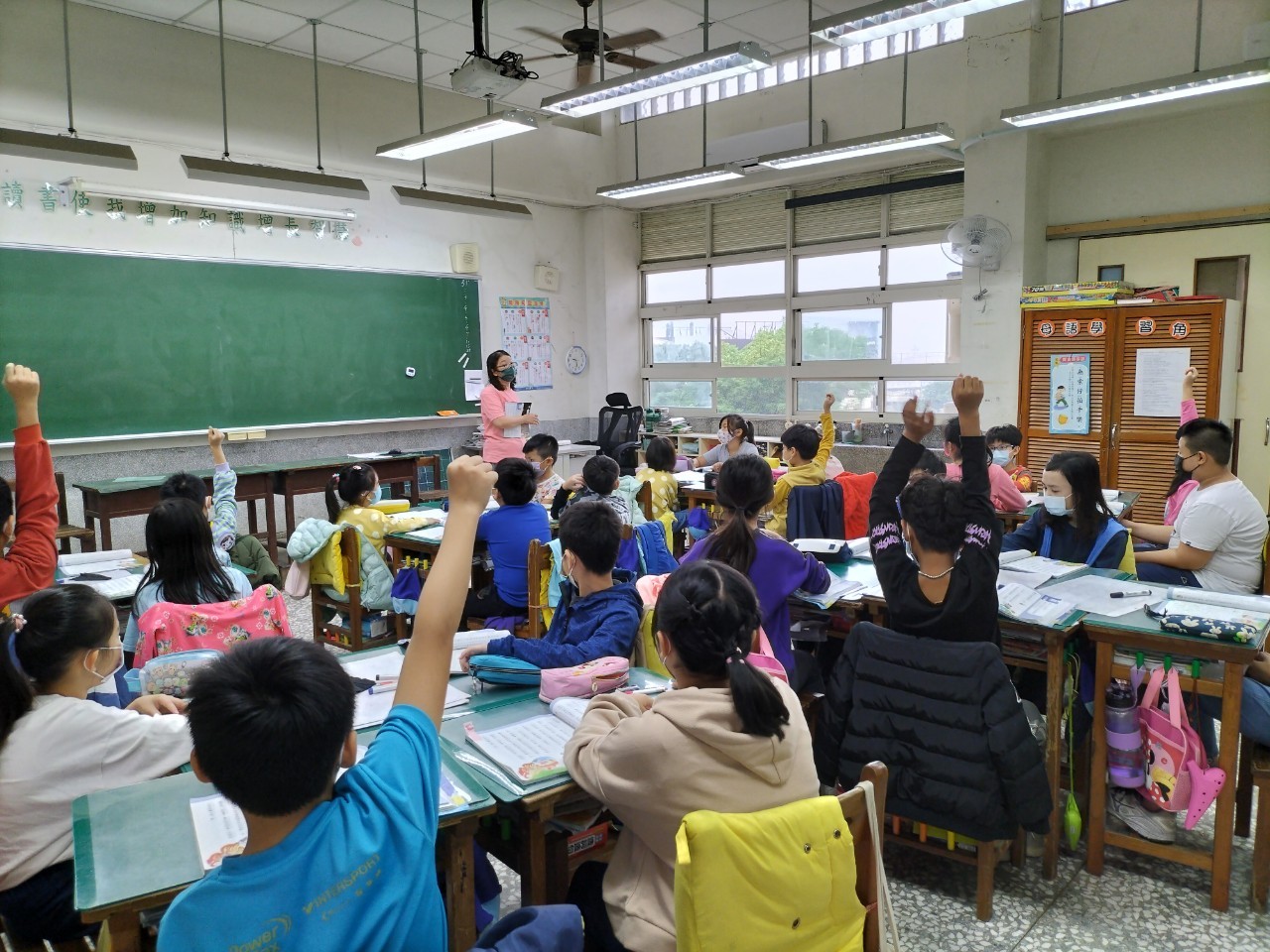 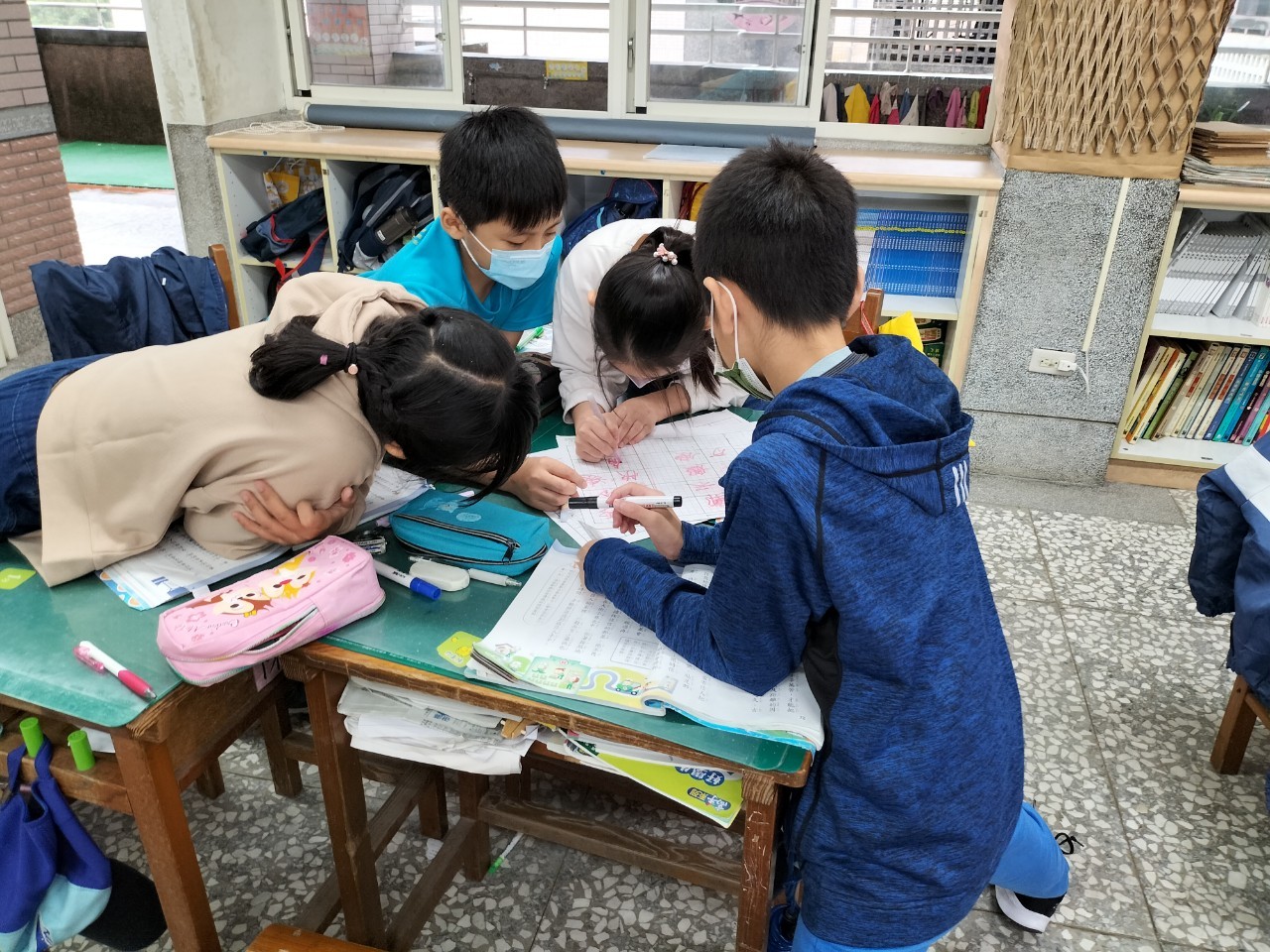 活動1： 引起動機活動2： 合作完成，問題討論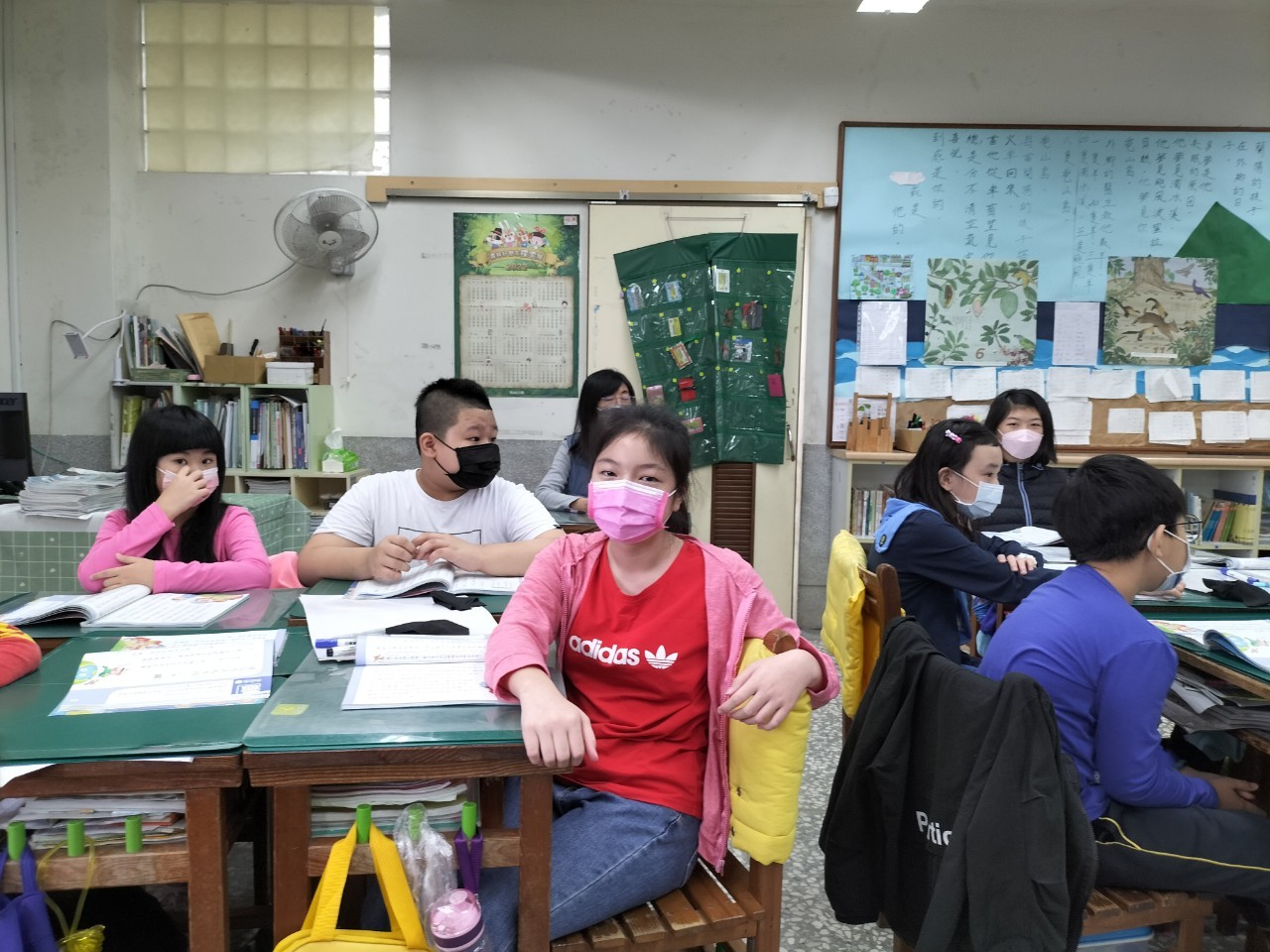 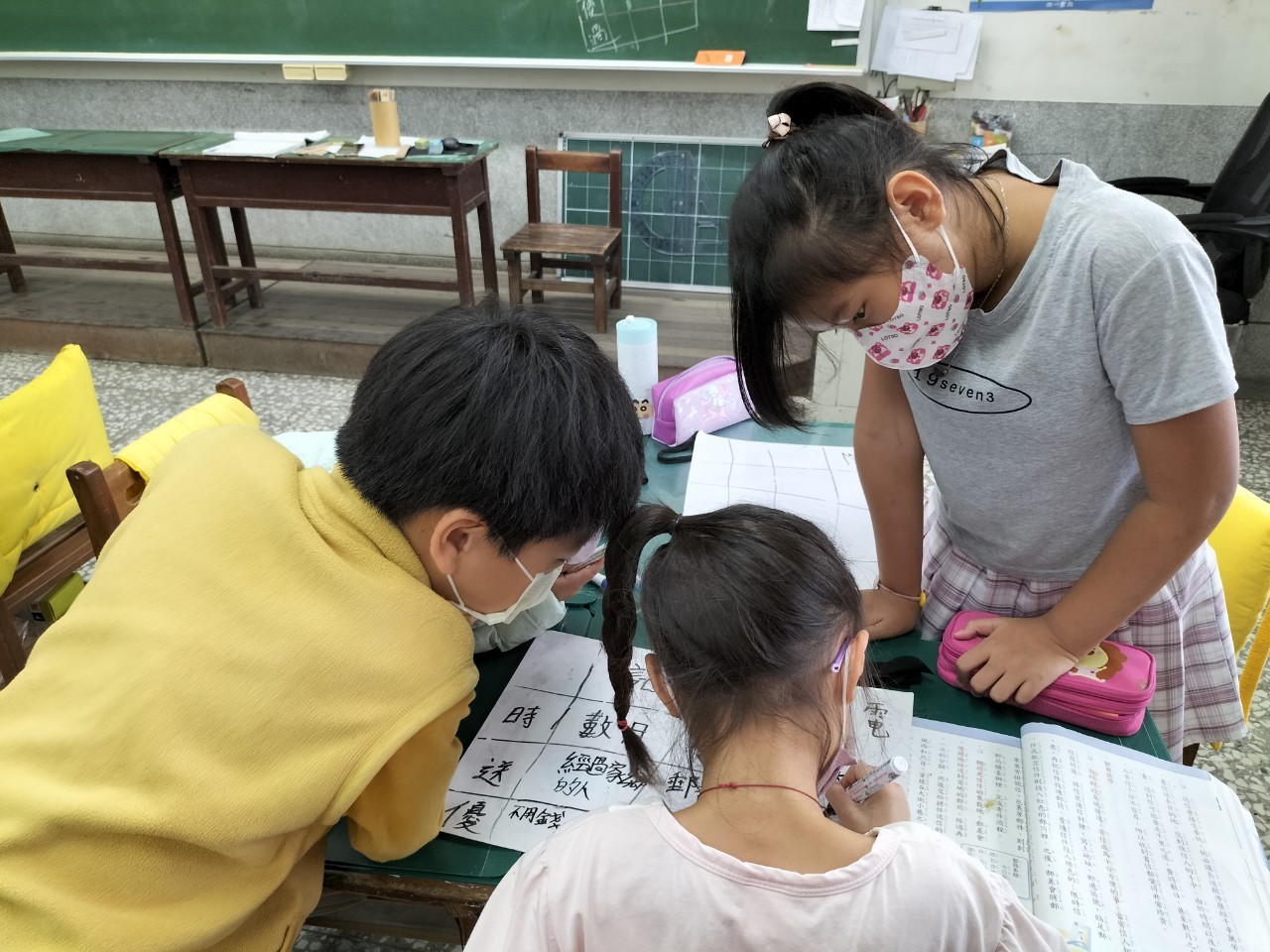 活動3： 聆聽課程活動4： 分組討論，做表格比較。